DELIBERAÇÃO Nº 420, DE 07  DE MAIO DE 2019.Dispõe sobre a consulta prévia para emissão de alvará de funcionamento de casa de festas, na Rua Antônio Carlos Pereira Leão Filho, 379, São Vicente.O Conselho Municipal de Gestão e Desenvolvimento Territorial de Itajaí, por intermédio de seu Presidente, no uso de suas atribuições conferidas pela Lei Municipal nº 5001, de 07 de dezembro de 2007, e suas alterações posteriores; Considerando solicitação conforme o Protocolo nº 5100/2019, requerido por Deonilha Aparecida Rodrigues, sobre consulta prévia para emissão de alvará de funcionamento de casa de festas, na Rua Antônio Carlos Pereira Leão Filho, 379, São Vicente;Considerando que o local, segundo o Código de Zoneamento, Parcelamento e Uso do Solo (Lei Complementar nº 215/2012), é uma ZU3 – Zona Urbana 3, e que o uso pretendido se encaixa em CSE – Comércio e Serviço Específicos, conforme alínea “b”, inciso VII do Art. 60, cabendo a anuência do CMGDT;Considerando a decisão favorável tomada por maioria do plenário do Conselho em reunião realizada no dia 07 de maio de 2019; DELIBERA:Art. 1º. Permitir emissão de alvará funcionamento de casa de festas na Rua Antônio Carlos Pereira Leão Filho, 379, São Vicente, conforme o protocolo nº 5100/2019, requerido por Deonilha Aparecida Rodrigues.RODRIGO LAMIMPresidente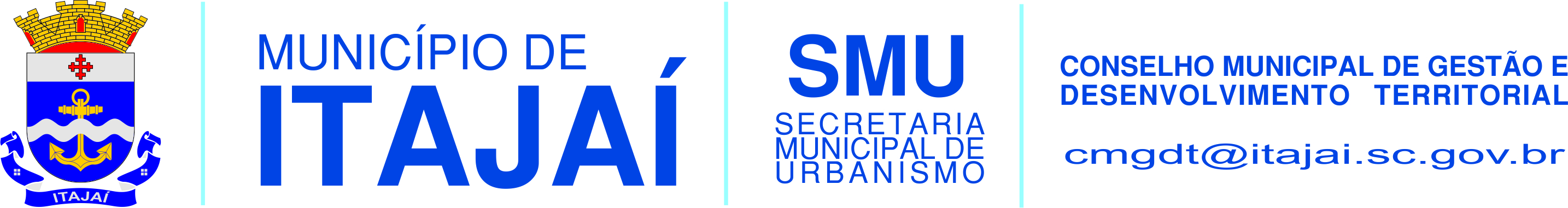 